ARTISAN KUNSTLENS (Bijlage Folder Staar)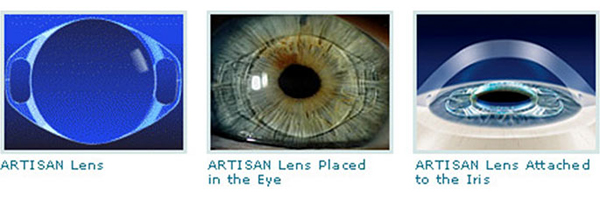 Wat is een Artisan kunstlens?
Een Artisan kunstlens is een lens die niet in het lenszakje wordt geïmplanteerd (zoals de standaard kunstlens) maar die op de iris wordt vastgezet.Waarom een Artisan kunstlens?
Er bestaan verschillende redenen om een Artisan kunstlens te plaatsen. Lenszakje instabiel / gescheurd
Wanneer het lenszakje niet stabiel genoeg in het oog zit, of als er een scheur in ontstaan is tijdens de staaroperatie, dan kan de standaard kunstlens soms niet in het lenszakje geplaatst worden. Dit is omdat er dan onvoldoende steun zal zijn om de kunstlens op zijn plek te houden. De Artisan kunstlens wordt dan in plaats van de standaard kunstlens geplaatst. Deze lens wordt op (en soms achter) de iris vastgezet.Refractieve behandeling met eigen ooglens
Wanneer iemand een hoge brilsterkte (refractie) heeft en niet in aanmerking komt voor refractiechirurgie middels laser, kan overwogen worden een Artisan kunstlens te plaatsen. De Artisan komt dan op de iris, vóór de eigen ooglens, om zo de brilsterkte te corrigeren.Overig
Wanneer met een kunstlens in het lenszakje niet het gewenste refractieve resultaat is bereikt (reststerkte), kan in bepaalde gevallen gekozen worden voor het plaatsen van een Artisan kunstlens. De Artisan wordt dan op de iris, vóór de standaard kunstlens geplaatst, om zo de reststerkte te corrigeren.
De operatieDe operatie kan onder verschillende soorten verdoving worden uitgevoerd. Zie hiervoor de informatie in de folder “staar”. De operatie begint met een sneetje in het oog van ongeveer 5-6 mm. Anders dan bij de standaard kunstlens wordt de Artisan kunstlens voor in het oog gebracht en wordt aan de iris vastgeklemd. De wond zal met behulp van hechtingen gesloten worden. De ingreep duurt ongeveer 30 minuten. Door de hechtingen kan er een vervorming van het hoornvlies ontstaan, dit heet astigmatisme. De hechtingen worden meestal een aantal weken later verwijderd. Dit gebeurt op de polikliniek onder druppelverdoving en doet geen pijn. Het astigmatisme neemt daarna in de meeste gevallen weer af.Welke resultaten kunt u verwachten van de behandeling?Een operatie waarbij de Artisan kunstlens wordt geplaatst  kan het gezichtsvermogen vrijwel volledig herstellen, mits uw oog verder gezond is. Als er sprake is van een beperkte verwachting, zal de oogarts dit vooraf met u bespreken. Mogelijke complicatiesHet plaatsen van een Artisan kunstlens is een veilige ingreep. De mogelijke complicaties zijn vergelijkbaar met die van een gewone staaroperatie, zie folder “Staar”. Onderstaande complicaties zijn specifiek van toepassing op het plaatsen van een Artisan kunstlens. Bloeding in de voorste oogkamer
Bij het manipuleren in het oog om de Artisan kunstlens aan de iris vast te zetten kan er een bloeding optreden. Hierdoor wordt het zicht wazig en bestaat het risico dat de oogdruk oploopt. In de meeste gevallen wordt de bloeding in een paar dagen opgeruimd door het lichaam.Cornea decompensatie door endotheelcelverlies
Het hoornvlies (de cornea) is het doorzichtige weefsel aan de voorkant van het oog. Aan de binnenzijde van het hoornvlies zit een laag cellen, het endotheel, die ervoor zorgt dat het hoornvlies doorzichtig blijft. Door de aanwezigheid van een Artisan kunstlens ontstaat er een afname van het aantal endotheelcellen. Aangezien er veel resterende endotheelcellen zijn geeft dit zelden problemen. Als het aantal endotheelcellen te veel afneemt kan het hoornvlies troebel worden, dit heet corneadecompensatie. De Artisan kunstlens moet dan verwijderd worden en in sommige gevallen is een hoornvliestransplantatie noodzakelijk.Financiële aspectenAfhankelijk van de indicatie voor het plaatsen van een Artisan kunstlens worden de kosten wel of niet vergoed. Informeer hierover bij uw behandelend arts of een van onze medewerkers. 